ASSUNTO :. INDICO PARA QUE O DEPARTAMENTO COMPETENTE, REALIZE INSTALAÇÃO DE DISPOSITIVO DE REDUÇÃO DE VELOCIDADE E PINTURA DE SINALIZAÇÃO DE SOLO NAS PROXIMIDADES DA CRECHE NO PARQUE DAS LARANJEIRAS.DESPACHO   SALA DAS SESSÕES ____/____/_____ PRESIDENTE DA MESA    INDICAÇÃO Nº    , DE 2019SENHOR PRESIDENTE,SENHORES VEREADORES,INDICO ao Exmo Senhor Prefeito Municipal para que o departamento competente, realize instalação de dispositivo de redução de velocidade e pintura de sinalização de solo nas proximidades da creche no Parque das Laranjeiras.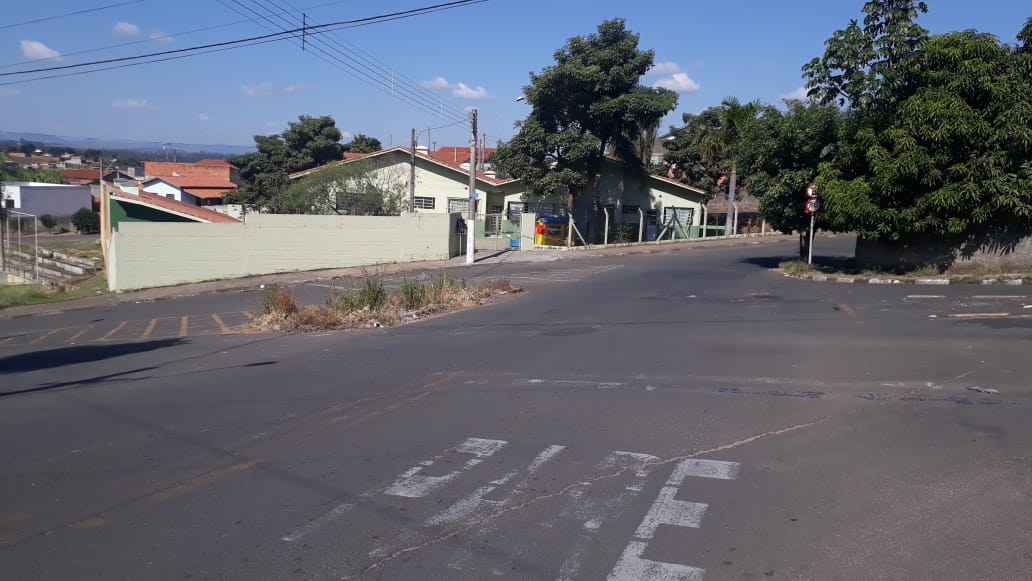 SALA DAS SESSÕES “VEREADOR SANTO RÓTOLLI”, aos 28 de junho de 2019VEREADOR LUIS ROBERTO TAVARES